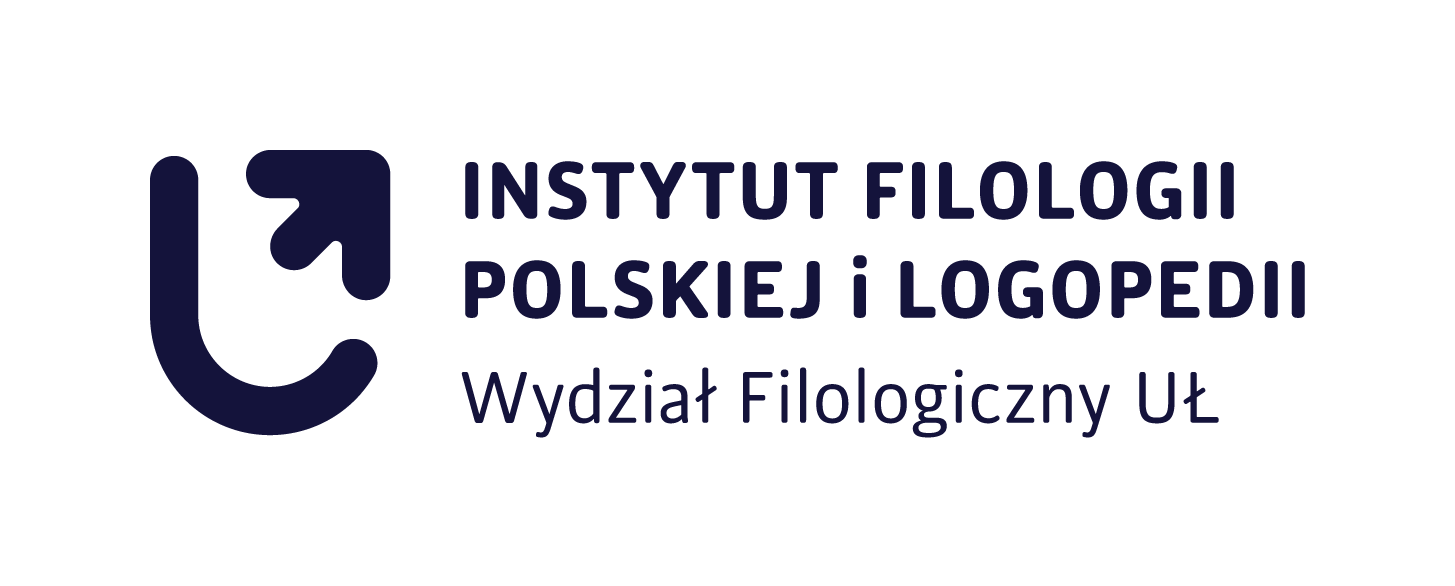 Łódź, dataTytuł/stopień, imię i nazwisko kierujący/ca pracąlub recenzenta/ki						Ocena pracy licencjackiejImię i nazwisko studenta/tki: Nr albumu:Kierunek studiów:Kierujący/ca pracą:Temat pracy:Konstrukcja pracy (podział na części, rozdziały, funkcja wstępu i zakończenia pracy)Ocena merytoryczna (nowatorstwo i rozwinięcie tematu, spójność treściowa, zakres samodzielności: przegląd literatury i badania własne, dobór 
i wykorzystanie źródeł, kompetencje analityczne i interpretacyjne Autora/ki)Ocena językowo-stylistyczna (opanowanie stylu naukowego, spójność logiczna, zrozumiałość, poprawność)Ocena redakcyjna (przypisy, bibliografia, aneksy, estetyka pracy)Inne uwagiOcena: